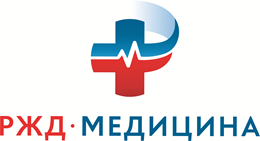 ПРОТОКОЛ № 190822/1вскрытия, рассмотрения и оценки котировочных заявок, представленных для участия в запросе котировок на право заключения договора поставки бейджей для нужд НУЗ «Отделенческая больница на ст. Вологда ОАО «РЖД».г. Вологда	                                                                                                     «30»  августа  2019  года                                                                                                                              11:00  по московскому времениСостав комиссии:Повестка дня:Вскрытие котировочных заявок, представленных для участия в запросе котировок на право  заключения договора поставки бейджей для нужд НУЗ «Отделенческая больница ст. Вологда ОАО «РЖД» (далее – запрос котировок, процедура вскрытия соответственно).Рассмотрение  котировочных заявок, представленных  для участия в запросе котировок.Оценка (сопоставление)  котировочных заявок, представленных  для участия в запросе котировок.Подведение итогов запроса котировок. По пункту 1 повестки дня	В соответствии с Положением о закупке товаров, работ, услуг для нужд негосударственных учреждений здравоохранения ОАО «РЖД», утвержденное приказом Центральной дирекции здравоохранения от 02 апреля . № ЦДЗ-35 объявлен запрос котировок на право  заключения договора поставки бейджей для нужд НУЗ «Отделенческая больница на ст. Вологда ОАО «РЖД»Запрос котировочной цены был размещен «22» августа 2019 года на сайте учреждения www.medrzd35.ru.Процедура вскрытия состоялась «30»  августа  2019 года в 10 часов 00 минут по московскому времени по адресу: 160009, г. Вологда, ул. Челюскинцев, д.48, кабинет заместителя главного врача по экономическим вопросам.            Начальная (максимальная) цена договора: 34 936 (Тридцать четыре тысячи девятьсот тридцать шесть) руб.00 копеек Начальная (максимальная) цена договора включает все  расходы на доставку, установку товара, страхование, уплату налогов, таможенных пошлин, сборов и других обязательных платежей. Срок и порядок оплаты товара: Оплата Товара Покупателем производится на основании счета, выставленного Поставщиком,  путем перечисления денежных средств на расчетный счет Поставщика в течение 30 (тридцати) дней после принятия Товара Покупателем и подписания Сторонами товарной накладной формы ТОРГ-12.Источник финансирования: собственные средства заказчика.Объем закупки:Сроки  поставки товара:  в течение 20 (двадцати)  календарных дней с  момента заключения Договора.Условия поставки товара:товар поставляется в заводской упаковке;поставка Товара осуществляется на основании заявки, направленной посредством автоматизированной системы заказов «Электронный ордер».Место поставки товара: 160009, г. Вологда, ул. Челюскинцев, д. 48.К установленному сроку вскрытия заявок для участия в запросе котировок поступили котировочные заявки от следующих участников:По пункту 2 повестки дняДокументы, содержащиеся в заявке, рассматриваются по существу в порядке, установленном в запросе котировок.Ценовые предложения участников запроса котировок:По итогам рассмотрения котировочных заявок, представленных  для участия в запросе котировок, на соответствие участников обязательным и квалификационным требования, а также наличие и соответствие представленных в составе заявок документов требованиям запроса котировок установлено, что:          Участники запроса котировок и представленные ими котировочные заявки соответствуют установленным требованиям и допускаются к участию в запросе котировок.По пункту 3  повестки дняКритерии оценки и сопоставления заявок на участие в закупке: наименьшая  цена договора.Оценка (сопоставление) заявок участников осуществляется на основании цены с учетом НДС, согласно ценовым предложениям участников запроса котировок.Лучшей признается котировочная заявка, которая отвечает всем требованиям, установленным в запросе котировок, и содержит наиболее низкую цену договора.На основании результатов оценки (сопоставления) котировочных заявок каждой котировочной заявке по мере уменьшения выгодности содержащихся в ней условий присваивается порядковый номер.Заявке, в которой содержатся лучшие условия по цене, присваивается первый номер.Победителем признается участник, заявка которого признана лучшей по итогам проведения запроса котировок.По итогам оценки (сопоставления)  заявок участникам присвоены следующие порядковые номера: Ценовое предложение ИП Постнова М.В. (регистрационный номер заявки 1) составляет  28 990,00 рублей.По пункту 4 повестки дняПризнать победителем запроса котировок на право заключения договора поставки бейджей для нужд НУЗ «Отделенческая больница на ст. Вологда ОАО «РЖД» с ИП Постнова М.В. (регистрационный номер заявки 1).Заключить договор поставки бейджей для нужд НУЗ «Отделенческая больница на ст. Вологда ОАО «РЖД» с ИП Постнова М.В.  с ценой договора  не превышающей 28 990,00  (Двадцать восемь тысяч девятьсот девяносто руб. 00 коп.) Решение принято единогласно.Настоящий протокол подлежит размещению  на сайте  учреждения www.medrzd35.ruПодписи:Председатель:                                                                                   _______________ Е.М. Полякова Заместитель председателя                                                                _______________ И.С. НабирухинаЧлены комиссии:	                                                                  _______________ Н.Е. Евдокимова                                                                                                       _______________ Я.А. Попова                                                                                           ______________ С.А. ХолмогороваПредседатель – заместитель главного врача по экономическим вопросам Полякова Е.М.Заместитель председателя – агент по снабжению Набирухина И.С.Члены комиссии: 	Главный бухгалтер – Евдокимова Н.Е.Ведущий юрисконсульт – Попова Я.А.Ведущий специалист по охране труда – С.А. ХолмогороваПрисутствовали:Председатель – заместитель главного врача по экономическим вопросам Полякова Е.М. Заместитель председателя – агент по снабжению Набирухина И.С.Члены комиссии: 	Главный бухгалтер – Евдокимова Н.Е.Ведущий юрисконсульт – Попова Я.А.Ведущий специалист по охране труда – С.А. ХолмогороваКворум имеется. НаименованиеЕд. изм.Кол-воБейдж Технические характеристики: Металлический , именной, цвет серебро/сатин, вид крепления-магнитШт.223ИТОГО:ИТОГО:223Наименование участникаРеквизитыДата и время подачиРегистрационный номер заявкиИП Постнова М.В.ИНН 732508512515ОГРНИП  31963130011004022.08.201912:001 22.08.201914:002Наименование участникаРегистрационный номер заявкиЦеновое предложение (с НДС)ИП Постнова М.В.128 990,00ООО « ЛазерМакс»231 220,00Наименование участникаРегистрационный номер заявкиЦеновое предложение (с НДС)Порядковый номер, присвоенный по итогам оценки (сопоставления)ИП Постнова М.В.128 990,001ООО « ЛазерМакс»231 220,002